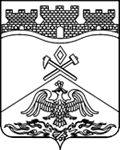 РОССИЙСКАЯ  ФЕДЕРАЦИЯРОСТОВСКАЯ ОБЛАСТЬ       муниципальное бюджетное общеобразовательное учреждениег.Шахты Ростовской области«Средняя общеобразовательная школа №50»346536, Ростовская область, г. Шахты, ул. Паустовского, 2-а,  тел: (8636) 288-666,   е-mail: school50@shakhty-edu.ruАДАПТИРОВАННАЯ РАБОЧАЯ ПРОГРАММАпо технологии(указать учебный предмет, курс)Уровень общего образования (класс)(начальное общее, основное общее, среднее общее образование с указанием класса)Данная рабочая программа рассчитана на ______в соответствии с календарно-учебным графиком, учебным планом, расписанием занятий на 2019 - 2020 учебный год. Учитель  Выпряжкина Оксана Викторовна(ФИО)Программа разработана на основе:- федерального государственного образовательного стандарта;- примерной адаптированной основной общеобразовательной программы начального общего образования обучающихся с задержкой психического развития;- примерной программы основного начального общего образования по курсу «Технология»;- авторской программы Е.А. Лутцевой и Т.П. Зуевой «Технология. 1-4 классы», образовательная программа «Школа России».2019 - 2020 учебный годI. Планируемые результаты освоения обучающимися с ОВЗ АООП НООЛичностными результатами изучения курса «Технология» в начальной школе являются воспитание и развитие социально значимых личностных качеств, индивидуально-личностных позиций, ценностных установок, раскрывающих отношение к труду, систему норм и правил межличностного общения, обеспечивающую успешность совместной деятельности.Метапредметными результатами изучения курса «Технология» в начальной школе является освоение учащимися универсальных способов деятельности, применяемых как в рамках образовательного процесса, так и в реальных жизненных ситуациях.Предметными результатами изучения курса «Технология» в начальной школе являются доступные по возрасту начальные сведения о технике, технологиях и технической стороне труда, об основах культуры труда, элементарные умения предметно-преобразовательной деятельности, знания о различных профессиях и умение ориентироваться в мире профессий, элементарный опыт творческой и проектной деятельности.Обучающиеся научатся:узнавать и называть по характерным особенностям образцов или по описанию изученные и распространенные в крае ремесла;соблюдать правила безопасного пользования домашними электроприборами (светильниками, звонками, теле- и радиоаппаратурой).                              Обучающиеся получат возможность узнать:о характерных особенностях изученных видов декоративно-прикладного искусства;о профессиях мастеров прикладного искусства (в рамках изученного).Основные направления коррекционной работы: Ввиду психологических особенностей детей с ОВЗ, с целью усиления практической направленности обучения проводится коррекционная работа, которая включает следующие направления. Совершенствование движений и сенсорного развития: - развитие мелкой моторики и пальцев рук; - развитие каналов восприятия; Коррекция отдельных сторон психической деятельности: - коррекция и развитие памяти; - коррекция и развитие внимания; - формирование обобщенных представлений о свойствах предметов (цвет, форма, величина); - развитие пространственных представлений и ориентации; - развитие представлений о времени. Развитие различных видов мышления: - развитие наглядно-образного мышления; - развитие словесно-логического мышления (умение видеть и устанавливать логические связи между предметами, явлениями и событиями). Развитие основных мыслительных операций: - развитие умения сравнивать, анализировать; - развитие умения выделять сходство и различие понятий; - умение работать по словесной и письменной инструкциям, алгоритму; - умение планировать деятельность. Коррекция нарушений в развитии эмоционально-личностной сферы: - развитие инициативности, стремления доводить начатое дело до конца; - формирование умения преодолевать трудности; - воспитание самостоятельности принятия решения; - формирование адекватности чувств; - формирование устойчивости и адекватной самооценки; - формирование умения анализировать свою деятельность; - восприятие правильного отношения к критике. Коррекция и развитие речи: - расширение лексического запаса; - коррекция нарушений устной и письменной речи; - коррекция монологической речи; - коррекция диалогической речи; - развитие лексико-грамматических средств языка. Приоритетными направлениями коррекционной работы являются:  укрепление и охрана здоровья, физическое развитие ребенка; формирование и развитие коммуникативной и когнитивной функции речи;  формирование и развитие продуктивных видов деятельности, социального поведения;  расширение социальных контактов с целью формирования навыков социального поведения, знаний о себе, о других людях, об окружающим микросоциуме;  развитие творческих умений средствами предметной и игровой деятельности.II.Содержание учебного предметаФормы организации учебной деятельности:Урок-мастерскаяУрок-консультацияУрок-презентацияУрок-отчётИнтегрированный урокIII.Тематическое  планированиеУТВЕРЖДАЮДиректор МБОУ СОШ №50 г.Шахты______________	Л.Н.ДубровскаяПриказ № _____ от __августа 2019г. начальное общее 3-б классТематическое планирование Характеристика деятельности учащихся на урокеИнформационная мастерская.Информация, её отбор, анализ и систематизация. Способы получения, хранения, переработки информации. Назначение основных устройств компьютера для ввода, вывода, обработки информации. Включение и выключение компьютера и подключаемых к нему устройств. Клавиатура, пользование мышью, общее представление о правилах клавиатурного письма. Соблюдение безопасных приёмов труда при работе на компьютере; бережное отношение к техническим устройствам. Мастерская скульптора.Анализ задания, организация рабочего места в зависимости от вида работы, планирование трудового процесса. Рациональное размещение на рабочем месте материалов и инструментов, отбор и анализ информации (из печатных и электронных источников), её использование в организации работы. Контроль и корректировка хода работы. Работа в малых группах, осуществление сотрудничества, выполнение социальных ролей. Подготовка материалов к работе. Экономное расходование материалов. Выбор материалов по их декоративно-художественным и конструктивным свойствам, использование соответствующих способов обработки материалов в зависимости от назначения изделия. Инструменты и приспособления для обработки доступных материалов. Называние и выполнение основных технологических операций ручной обработки материалов.Основные требования к изделию. Конструирование и моделирование изделий из различных материалов по образцу, рисунку. Мастерская рукодельницы. Отбор и анализ информации (из печатных и электронных источников), её использование в организации работы. Контроль и корректировка хода работы. Элементарная творческая и проектная деятельность. Несложные коллективные, групповые и индивидуальные проекты. Выполнение доступных видов работ по самообслуживанию, домашнему труду, оказание доступных видов помощи малышам, взрослым и сверстникам.Экономное расходование материалов. Выбор материалов по их декоративно-художественным и конструктивным свойствам, использование соответствующих способов обработки материалов в зависимости от назначения изделия. Инструменты и приспособления для обработки доступных материалов. Общее представление о технологическом процессе: анализ устройства и назначения изделия; выстраивание последовательности практических действий и технологических операций; подбор материалов и инструментов; экономная разметка; обработка с целью получения деталей, сборка, отделка изделия; проверка изделия в действии, внесение необходимых дополнений и изменений. Называние и выполнение основных технологических операций ручной обработки материалов.Мастерская инженеров- конструкторов, строителей, декораторов.Несложные коллективные, групповые и индивидуальные проекты.Инструменты и приспособления для обработки доступных материалов. Общее представление о технологическом процессе: анализ устройства и назначение изделия; выстраивание последовательности практических действий и технологических операций; подбор материалов и инструментов; экономная разметка; обработка с целью получения деталей, сборка, отделка изделия; проверка изделия в действии, внесение необходимых дополнений и изменений. Мастерская кукольника. Конструирование и моделирование. Различные виды конструкций и способов их сборки. Виды и способы соединения деталей. Конструирование и моделирование изделий из различных материалов по образцу, рисунку.№ТемаВсегочасов1 Информационная мастерская. 32Мастерская скульптора. 63Мастерская рукодельницы. 84Мастерская инженеров- конструкторов, строителей, декораторов.115Мастерская кукольника. 6Итого34